Муниципальное казенное учреждение культуры«Юбилейная сельская библиотекаимени В.А. Хитрина»Юбилейного сельского поселения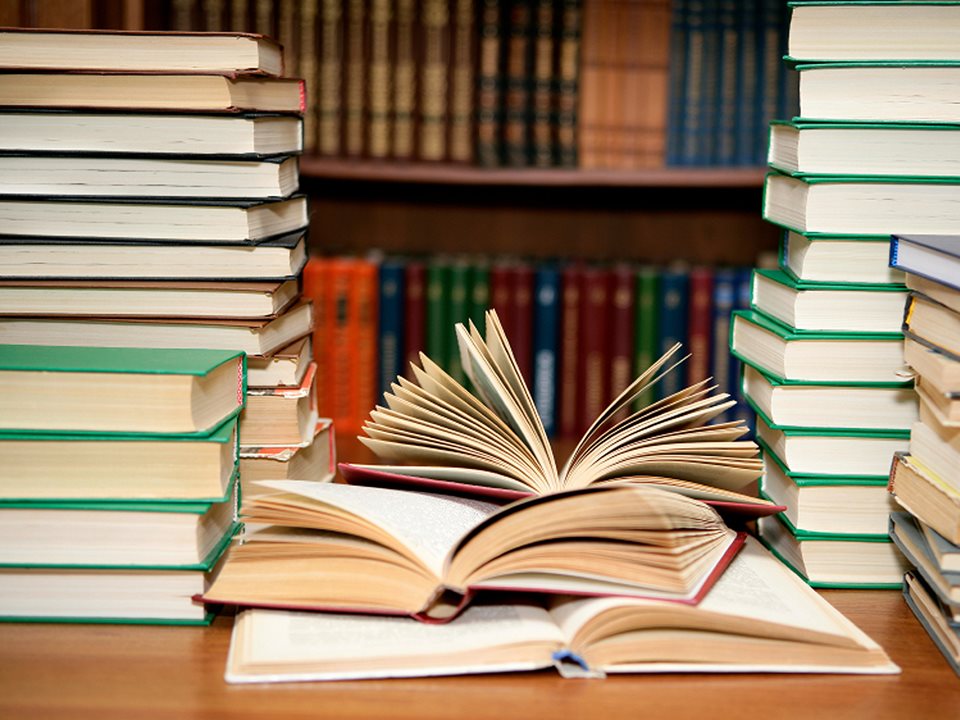                     О т ч ё т за 2021 год                                                                                    Утверждаю:                                               Глава  администрации                                                Юбилейного  сельского поселения                                               ______________Червяков С.В.                                                  п. Юбилейный                                                            2021            1. Краткая социально-экономическая и демографическая                     характеристика Юбилейного сельского поселения.В  Юбилейном  сельском поселении проживает 1005 человека:    в том числе по населенным пунктам:    пос. Юбилейный –    867ч. дер. Шалеевщина   - 112чел.дер. Галашевы     - 1чел.дер. Зыковы – 9 чел.дер. Михалицыны – 11чел.            дер. Хмелевая   - 5чел.  дер. Крюковы –0 чел.дер. Прохорёнки – 0 чел.    дер. Щеглята –  0чел.Дер.Патруши – 0 чел.         Пенсионеров – 428 чел.         Молодёжи  до 30 лет (18-30) - 15 ч.         Количество учащихся в МКОУ СОШ п. Юбилейный – 120чел.         Детей дошкольников - 46 ч.         Трудоспособное население (с 16 лет) -468 чел.     На территории Юбилейного сельского поселения расположено крупное предприятие – ООО Агрофирма «Колхоза «Путь Ленина». Основная деятельность колхоза – мясное и молочное производство, растениеводство. Крупные сельскохозяйственные объекты колхоза, где трудится в основном трудоспособное население:      Восточный и Юбилейные комплексы, механизированная мастерская, теплая стоянка для сельхозтехники;  контора колхоза, магазин, гостиница, столовая.    На территории Юбилейного сельского поселения расположены и функционируют следующие учреждения: средняя общеобразовательная  школа; детский сад  «Ленок»; плавательный бассейн «Дельфин»; сельская библиотека - Центр патриотическоговоспитания имени  В.А. Хитрина; Дворец культуры с музеем ; Отделение врача общей практики;   почтовое отделение; магазин потребкооперации;  2 коммерческих  магазина;  ЖКХ; Дом ветеранов. Юбилейная сельская библиотека имени В.А. Хитрина   находится в  подчинении  администрации Юбилейного сельского поселения  и  методическом подчинении МКУК «Котельничская районная центральная библиотека». В библиотеке работает 2 сотрудника. Планы и отчеты работы утверждаются  и согласовываются с главой сельского поселения.                    2. Основные  задачи и направления работы в 2021году:                                     Главная миссия библиотеки:     Создать удобное, комфортное пространство для чтения, общения, просвещения, развития информационной культуры, а так же духовного и культурного развития личности.                         Международные десятилетия  под эгидой ООН: 2021 год:Международный год творческой экономики для устойчивого развитияМеждународный год овощей и фруктовМеждународный год мира и доверия2021–2030 — Десятилетие по восстановлению экосистем2021–2030 — Десятилетие науки об океане в интересах устойчивого развития2019–2028 — Десятилетие семейных фермерских хозяйств2019–2028 — Десятилетие мира в память о Нельсоне Манделе2018–2028 — Международное десятилетие действий «Вода для устойчивого развития»2018–2027 — Третье Десятилетие по борьбе за ликвидацию нищеты2016–2025 — Десятилетие действий по проблемам питания2015–2024 — Международное десятилетие лиц африканского происхождения2014–2024 — Десятилетие устойчивой энергетики для всех2013–2022 — Международное десятилетие сближения культурВсемирной столицей книги 2021 года под эгидой ЮНЕСКО объявлен город Тбилиси (Грузия).Объявлено в России:         2018–2027 — Десятилетие детства в Российской Федерации (Указ Президента РФ от 29.05.2017 года № 240 «Об объявлении в Российской Федерации Десятилетия детства»)800-летие со дня рождения князя Александра Невского (Указ Президента РФ от 23.06.2014 года № 448 «О праздновании 800-летия со дня рождения князя Александра Невского») 200-летие со дня рождения писателя Федора Достоевского (Указ Президента РФ от 24.08.2016 года № 424 «О праздновании 200-летия со дня рождения Ф. М. Достоевского»                        В 2021 году   перед библиотекой были поставлены  следующие цели и задачи:Обеспечение библиотечного обслуживания населения с учётом потребностей и интересов различных социально – возрастных групп;Обеспечение доступности библиотечных услуг и библиотечных фондов для читателей;Формирование и обеспечение сохранности библиотечного фонда;Обеспечение доступа к информационным ресурсам;Совершенствование методов работы библиотеки с различными категориями читателей;Содействие образованию и воспитанию населения, повышение его культурного уровня;Работа по обеспечению оказания качественных муниципальных услугОрганизовать работу по пропаганде книги и библиотеки в рамках программ и планов библиотеки:-основываясь  на целевых районных программах «Я эту землю родиной зову» по краеведению на 2021 – 2023гг. - «С чего начинается Родина» по краеведческому воспитанию на 2011-2023 годы;- «Живи Земля: планета добра и красоты» на 2021 – 2023годы по экологии; - «Здоровым быть здорово» на 2019-2021 годы по ЗОЖ;- Плана работы на 2021 год.                                                                                                                                                                                                      Основные направления работы библиотеки:Историко - патриотическое  воспитание населения. Работа с литературой по истории Отечества; Историко – краеведческое воспитание, работа с литературой о родном крае. Пропаганда здорового образа жизни среди молодёжи и подрастающего поколения; Нравственное и духовное воспитание;Эстетическое и этическое воспитание населения; Правовое воспитание подрастающего поколения; Экологическое просвещение, работа с естественно – научной  литературой;    Оказывать помощь учащимся в освоении школьных программ;Вести  работу со  старшеклассниками и выпускниками школы   по      профориентации.                                                                                                                                                                                         3. Контрольные показатели за 2021г. 4.3 Использование единого фонда (ВСО) и МБА.    Для полного удовлетворения читателей нужной книгой пользуемся внутрисистемным обменом (ВСО). Обменивались  книгами  с сельскими библиотеками с. Макарье,  с. Спасское, д. Зайцевы, с. Молотниково, активно пользовались фондом МКУК «КРЦБ». Основными категориями читателей, пользующихся ВСО являются: пенсионеры, работники образовательных и культурных учреждений, рабочие ООО Агрофирма «Колхоз «Путь Ленина», учащиеся старших классов. Пользовалась спросом  у взрослых читателей художественная литература, литература по рукоделию. Подростки читали литературу современных авторов.       Абонентом МБА     является  школьная библиотека  МКОУ СОШ п. Юбилейный. Были выданы для обзора детские журналы для начальной школы: «Юный натуралист», «В мире животных», «Звери», «Свирелька», «Шкатулка путешествий», «Санька в стране сказок», «Шишкин лес»,«Нафаня»,  «Мурзилка», «Филя».                           5.  Маркетинговая деятельность библиотеки5.1 В 2021 г. провели:- социологическое исследование   «Библиотека глазами  читателей»     /читатели  от 7 лет /                                                                       - сентябрь-ноябрь - социологическое исследование   по экологии «Чистое дыхание планеты» /читатели от 15 лет./   - март-апрель 5.2 При обслуживании читателей предоставлялись традиционные виды библиотечных  услуг на бесплатной основе. В библиотеке оформлен детский, краеведческий уголок, который постоянно обновляется, чтобы читатели имели возможность знакомиться с литературой разных жанров. В каникулярное время для детей оформляем игровой уголок, в котором есть настольные игры, пазлы, головоломки, викторины, предметы для творчества. 5.3 Привлекали спонсоров и благотворителей к взаимовыгодному партнерству:  На средства спонсоров  приобретены: бумага офисная для библиотеки, канцтовары, антивирусная программа для компьютера и ноутбука, заправляли картриджи для принтера, сделан ремонт принтера, На средства спонсоров выписана газета «Котельничский вестник» на 2021год и первое полугодие 2022 года.                                               5.4  Активно поддерживалась связь и сотрудничество с администрацией Юбилейного сельского  поселения; учреждениями: Дворцом культуры ,  общеобразовательной   школой, детским  садом «Ленок»,   общественными организациями:     Домом   ветеранов, бассейном «Дельфин»,  ветеранской организацией, обществом инвалидов.5.5 Вся рекламная работа в библиотеке и за стенами библиотеки   проводилась всоответствии  с законом о рекламе и кодексом рекламной практики.      О проводимых крупных мероприятиях в библиотеке  оформлялись красочноафиши и вывешивались   в библиотеке,   в общественных местах, выкладывались в группе ВК «Юбилейная сельская библиотека им. В.А.Хитрина» https://vk.com/club93582847, «Типичный Юбилейный» https://vk.com/putlenina43. В all.culture.ru разместили 20 сообщений о библиотечных мероприятиях:Книжная выставка « В мире сказок» - январьКнижная выставка-память « Мы помним город  осажденный» - январьКнижная выставка-экспозиция «Стояли, как солдаты города –герои»  - мартПраздник «Посвящение в читатели» - апрельЧас воинской славы «Он дошел до Рейхстага» - апрельВиртуальное путешествие «Экскурсия по необычным музеям мира» - майИнформационный журнал «Светлое солнце Руси – Александр Невский» - майЛитературная викторина « В мире сказок» - июньБиблиотечная лаборатория « Занимательные опыты, или Чудеса без чудес» - июньПазл – батл «Литературная мозаика» - июльИгра-викторина « Книжная эстафета солнечного лета»Акция «Читательская ленточка» - августПознавательная программа « Шоу мыльных пузырей» - августФотовыставка «Красота родного края»  - сентябрь Библиотечный урок « Чтоб шагалось в ногу с веком, приходи в библиотеку» - сентябрьТворческая выставка « Рукотворное очарование» - ноябрьЧас доброты «Воробьишки пляшут, крылышками машут» - ноябрьУрок-вернисаж «Умельцы вятской земли» - ноябрьКраеведческий час « Котельничский район – страницы истории» - декабрь Книжная выставка « Вятские сказки» - декабрь   В библиотеке в течение всего года красочно оформлялись иллюстрированные книжные выставки, выставки-просмотры.    В уголках «Информация для читателей» и «Детский уголок»   и на стенде «Жизнь библиотеки» в течение года  информация постоянно обновлялась. Оформлено всё красочно, чтобы  привлечь внимание читателей. 5.6  В районной газете «Котельничский вестник» напечатаны заметки о библиотеке: «Доброе дело – от доброго сердца» - № 1, стр. 3; «Рукам работа, душе праздник» - 14 декабря №94, стр. 3.Ведется группа ВКонтакте «Юбилейная сельская библиотека им.В.А.Хитрина» https://vk.com/club93582847 //152 участника/, где выкладывается информация о мероприятиях, проводимых в библиотеке, о значимых датах страны, юбилеях писателей и книг, памятные даты военной российской истории //, информационные онлайн часы.Принимали участие в районном семинаре.  6. Программы.  Проекты.  Гранты.    Всю работу в библиотеке вели, основываясь на районных программах «Я эту землю родиной зову» по краеведению на 2021 – 2023гг.   и  программ библиотеки:- «С чего начинается Родина» по краеведческому воспитанию на 2021-2023 годы;- - «Живи Земля: планета добра и красоты» на 2021 – 2023годы по экологии; - «Здоровым быть здорово» на 2019-2021 годы по ЗОЖ;- плана по  науки и технологий;- Плана работы на 2021год.                                                                                                                                                                  7.  Библиотека – центр  информации.                               Справочно - библиографическая работа                                            Основные показатели:Справочно-библиографическое и информационное обслуживание читателей.       Основными задачами справочно - библиографического обслуживания пользователей библиотеки является: - ведение и совершенствование справочно - библиографического аппарата; - совершенствование организации библиотечно - библиографического обслуживания;- изучение информационных потребностей пользователей;В библиотеке имеется два каталога: алфавитный и систематический. Работниками библиотеки своевременно ведётся работа с ними. При поступлении новых книг карточки на них своевременно расставляются в каталоги, а также изымаются карточки на списанную литературу.     В 2021 году было выполнено   библиографических запросов различного характера - 585.                                                                                                                                                                        По-прежнему наибольшее количество справок – тематического характера. Это связано с тем, что чаще всего пользователи обращаются в библиотеку с запросами по написанию проектов, контрольных работ, подготовке к урокам на определенную тему. Запросы читателей регистрируются в «Тетради справок». Основными потребителями справочной информации, по-прежнему, являются учащиеся школы.   Наиболее интересные запросы были такие:  об истории ремёсел Вятского края,  об известных людях посёлка, Котельничского района, о памятниках природы Кировской области,  об истории населенных пунктов Котельничского района, об обитателях Красной книги,  об уходе за певчими птицами в домашних условиях, о рок-музыкантах конца 20 века, о денежных единицах стран мира, о строительстве, ремонте и тд. Информацию по запросам находим в  книжном фонде библиотеки, обращаемся в районную библиотеку и в сети Интернет.    Для более полного раскрытия «богатств» книжного фонда и информирования читателей в течение года оформлялись книжные выставки, выставки-просмотры к мероприятиям и календарным праздникам, к Дням воинской славы. -Кн. выставка «Мы помним город осажденный» (6+), (День снятия блокады Ленинграда), предст. 44экз. выдано 23экз.  – январь-Кн. выставка «Звени, звени златая Русь» (12+),  предст. 52 экз., выдано 17 –январь-Кн. выставка-экспозиция «Стояли, как солдаты города-герои» (6+),  предст. 32экз., выдано 18 –февраль . На выставке были выставлены книги о городах – героях и макеты битв за эти города. Макеты предоставили учащиеся местной школы. -Кн. выставка « Образ пленительный, образ прекрасный» (6+), предст. 47 экз. , выдано 12 экз.  – март-Кн.выставка  «Я прочёл и вам советую»  (6+), предст.52 экз., выдано 34 экз. –март. -Кн. выставка «Колокольчика вятского эхо…» /6+/, предст. 31 экз., выдано 18 экз. – март-Кн. выставка «Лесное царство – Земли богатство» /0+//К Дню Земли/, предст. 31 экз., выдано 13 экз. – март-Кн. выставка «А песни тоже воевали » (6+), предст.21 экз., выдано 17 экз. – апрель- Кн.выставка «Лучшие книжки девчонкам и мальчишкам» /0+/, предст. 60экз., выдано 28 экз. – апрель- Кн.выставка «Через книгу в мир природы» /0+/, предст. 45экз., выдано 18 экз. - апрель- Кн.выставка  «22 июня… А впереди была война» /6+/, предст. 51 экз., выдано 27 экз. – июнь-Кн. выставка-размышление «Человек. Природа. экология» /6+/ /День окружающей среды/, предст. 48 экз., выдано 27 экз. – июнь-Кн. выставка «Солнце русской поэзии»0+) (Пушкинский день в России) , предст.62 экз., выдано 38 экз. – июнь- Кн.выставка «У книжек нет каникул» /0+/, предст. 62экз., выдано 49 экз. - июль-Кн. выставка  «Всё начинается с семьи»/ День семьи, любви и верности) (6+), предст.39 экз., выдано 17 экз. – июль-Кн. выставка «Символ славы великой державы»(6+)  /День флага РФ/,  предст. 22 экз., выдано 14 экз.    - август-Кн. выставка -совет « Дары лета круглый год»   (6+) , предст. 68 экз., выдано 79 экз. – сентябрь- Кн. выставка «Терроризм – угроза обществу. Будьте бдительны»(12+), предст. 49 экз., выдано 21 экз. - сентябрь-Кн.выставка «И звери, и птицы на книжных страницах»(0+), предст. 77экз., выдано 53экз – декабрь-Кн. выставка «По страницам вятских сказок» (0+) , предст. 44экз., выдано 28 экз. – декабрь                        Оформлены стенды:«Памятные даты российской военной истории»       -              январь-декабрь                                              «Экология. Тревоги и надежды»                                                                    -  июль«В лабиринте избирательного права »                                                - сентябрь                                                                               «Терроризм – угроза обществу»                                                - март, сентябрь«Я ребёнок. Я имею право»                                                    - ноябрь    Индивидуально информировали 15 человек,  о поступлении новых книг и о поступлении книг по ВСО, а также о книгах и журналах, которые дарили читатели, о мероприятиях и выставках библиотеки.Абоненты групповой информации –сотрудники детского сада, о поступлении литературы для дошкольников, литературы по рукоделию, о мероприятиях с дошкольниками.Подписные издания, выписываемые в 2021оду: «Котельничский вестник».      (спонсорская помощь).                       Провели экскурсии по библиотеке:-«В гостях у библиотеки» с дошкольниками,  обсл.  9ч.  - март  - «Чтоб шагалось в ногу с веком, приходи в библиотеку» , ученики 1, 2  классов, обсл. 23 человека - сентябрь                                                                        Работа с СБА.     Справочно-библиографический аппарат библиотеки состоит из фонда справочных и библиографических изданий, системы каталогов и картотек. Он предназначен для пропаганды произведений печати и других документов и целенаправленного руководства чтением.          Система каталогов и картотек формируется как единый комплексный справочно- информационный аппарат, всесторонне раскрывающий и пропагандирующий единый фонд. Система каталогов и картотек включает: алфавитные и                                                                                                систематические каталоги, АПУ к систематическому каталогу; систематические картотеки статей, краеведческие картотеки,  картотека заглавий. В картотеки расписано 70 карточек по следующим темам: по истории России  (О ВОВ),  по краеведению (о ВОВ, о знаменитостях нашего края, о писателях и поэтах, о мастерах), о природе, по экологии, по ЗОЖ (по вредным привычкам) и т.д.    В фонде библиотеки имеются различные издания справочного характера: энциклопедии; энциклопедические словари - универсальные и отраслевые, толковые, терминологические и биографические; всевозможные справочники.    Энциклопедии и энциклопедические словари и справочники выделены в отдельный фонд, который располагается на полках открытого доступа. Единственные экземпляры справочных изданий используются читателями в стенах библиотеки и на дом не выдаются.      Раскрывали и знакомили читателей с фондом библиотеки.   Провели индивидуальные и рекомендательные обзоры литературы по следующим  темам:- книжная выставка-обзор «В мире сказок»(0+), предст. 79 экз., выдано 38 экз., обслужено 11 человек                     - февраль-Обзорная выставка «В экологию через книгу»  (0+)предст. 53 экз. выдано 24 экз., обслужено 18 человек– октябрь-книжная выставка-обзор «Наши истоки. Читаем фольклор»  /0+), предст. 43 экз., выдано 27 экз., обслужено 12 чел.   – февраль-книжная выставка-обзор «Дети суровой войны» (6+), предст. 58 экз., выдано 21 экз., обслужено 16 чел.   – ноябрь- книжная выставка-обзор «Книги, Интернет и я  - вместе лучшие друзья»(6+), предст. 51 экз., выдано 38экз.                       - март- книжная выставка-обзор «Свет под книжной обложкой»/ к Дню славянской письменности//(0+), предст. 31 экз., выдано 18экз.,                       - март- книжная выставка-обзор «Лесное царство – Земли богатство»(6+), предст. 31 экз., выдано 13экз.  – март - книжная выставка-обзор «Ой, да Вятский край»(0+), предст.26 экз., выдано 11 экз.    – апрель- книжная выставка-обзор «Встречай с любовью стаи птиц»(0+), предст.32 экз., выдано 11 экз.    – апрель- книжная выставка-обзор «К тайнам вселенной»(0+), предст.38 экз., выдано 12 экз., обслужено 11 человек    – апрель- книжная выставка-обзор «И память книга оживит»(6+), предст.58 экз., выдано 23 экз.    – май- книжная выставка-обзор «Чарующий мир музеев»(0+), предст.47 экз., выдано 28 экз.    – май                                       Продолжали работу с альбомами:         -  «Юбилейный – уголок вятского края»;     -  «Летопись Юбилейной сельской библиотеки».    -  «О Великой Победе»Продолжали собирать материал в папки-накопители:   «Воспоминания  старожилов», «Таланты земли вятской» «О людях нашего колхоза», «Золотые руки посёлка»(о мастерах), «Поэты и писатели», , «Это должен знать каждый» (по ЗОЖ), «Сценарии мероприятий», «Мужество», «И чтобы помнилась война», «История библиотеки».                                          8. Издательская деятельность.Памятка «О вреде курительных смесей – синтетических наркотиков» 12+   /30 экз./  - июньПамятка для подростков «Вы попали в конфликтную ситуацию. Что делать?»  6+    /12экз/  - ноябрь       Буклет «Маленький, отважный и стремительный: Птица года – 2021года» 6+ ;/2экз/- апрельЛистовки «Экологический календарь 2021 года» /6+ /2 экз/ - март Буклет «Будущему избирателю »16+/30экз/ - майБуклет  «Время бросать курить» 12+,  /30 экз./ - май                         9. Содержание и организация работы с читателями.9.1 Организация читательской деятельности.    С целью изучения запросов пользователей, качества обслуживания, определения социального  престижа библиотеки в социально-культурной жизни поселения библиотека проводит библиотечные исследования, основными методами которых были анкетирование, блиц-опросы,  анализ читательских формуляров. Среди библиотечных инноваций года, направленных на продвижение книги и чтения, библиотека   участвовала во   Всероссийской социально-культурной  акции «Библионочь».    Внедрение компьютерных технологий в   библиотечную деятельность качественно влияет   на обслуживание читателей и на совершенствование многих библиотечных процессов. При проведении массовых мероприятий применялись:    виртуальные экскурсии, заочные путешествия по родному краю, видео презентации.     Проведение массовых мероприятий сопровождались    презентациями, видеороликов и видеосюжетов, что значительно повышает интерес читателей к мероприятиям. 9.2 Работа по обслуживанию отдельных групп читателей   Обслуживание читателей  ведётся по группам: дошкольники и младшие школьники, подростки, юношество, молодежь,  ветераны труда. Приоритетными группами среди пользователей библиотеки являются: дети дошкольного и младшего школьного возраста, подростки и пенсионеры.Для детей дошкольного возраста и младшего школьного возраста проводили  громкие чтения, игры – путешествия, литературные праздники, утренники, интеллектуально-познавательные часы, экскурсии, викторины, квесты. Для этой группы читателей  организованы и работают клубы по интересам: «Почемучка»(для дошкольников) и «Любознайка»(для учащихся 1-2 классов), «Друзья природы» (для учащихся 3-4 классов) - ответственная   Гущина Е.А.Работа с подростками. Для учащихся 5-6 классов организован  краеведческий клуб «Истоки» (ответственная   Г.Л. Макарова) - проводили различные конкурсы, интеллектуально – познавательные и информационные часы, турниры, диалоги, дискуссии, ситуационные игры. Для учащихся  7- 8 классов организован клуб «Юный патриот»   (ответств. Е. А. Гущина).С читателями  пенсионного  возраста  при библиотеке с 2014 года организован  и работает  клуб    «Общение» /ответственная   Г.Л. Макарова). Для них проводили вечера отдыха, посиделки, праздники, часы интересных сообщений.                   9.3 Основные направления работы с читателями                           Историко-патриотическое просвещение    У времени есть своя память – история. Воспитание историей – это привитие уважения к тому, что передано нам предыдущими поколениями. Историко - патриотическое воспитание – одно из ведущих направлений работы библиотеки, в арсенале которой самые разнообразные формы. Плодотворно работали по формированию интереса к истории Отечества, любви к Родине, верности героическим традициям.  В 2021году  в Юбилейной сельской библиотеке им. В.А.Хитрина прошли следующие мероприятия.Литературная композиция «У войны не детское лицо» /дошкольники  -15 человек/ Великая Отечественная война не оставила в стороне ни одного человека нашей огромной страны, сражались с врагом все, и взрослые , и дети. Многие дети совершали героические поступки, погибали, приближая победу над фашизмом. Детям рассказали о юных героях войны, показали презентацию. К мероприятию была оформлена книжная выставка  Дети суровой войны», предст. 58 экз., выдано 21 экз.  -февральЧас воинской славы    «Он дошел до Рейхстага» /8,9 классы 18 человек/ Есть в истории Великой Отечественной войны непризнанные герои. Победный флаг на Рейхстагом водрузили много знаменосцев. Среди них был наш земляк – слобожанин Григорий Булатов. Политика того времени не позволила назвать и наградить всех знаменосцев, многие остались в забвении. Подвиг знаменосцев должны помнить и знать молодое поколение. Подросткам рассказали о событиях тех дней, о жизни Г. Булатова, показали фильм «Спецпроект. Непризнанные знаменосцы Победы».  - апрельЭкспедиция-поиск «Альбом памяти» /Мероприятие с учениками 6 класса провели совместно с музеем.  Перед мероприятием ребята искали информацию о земляках, записанных в Книге памяти, погибших в годы войны, находили документальную информацию о них на различных сайтах. На мероприятии рассказывали о том , что нашли. Руководитель музея поделилась своей информацией. Обслужено 12 человек.  В библиотеке была оформлена книжная выставка «Наши герои-земляки», предст.39 экз., выдано 11 экз. - майПрезентация «Светлое солнце Руси – Александр Невский» / Есть в истории России выдающие личности, которыми до сих пор гордится наш народ. В 2021 году исполнилось 800 лет со дня рождения Александра Невского. Об этом героическом человеке , воине, стратеге  узнали  из презентации ученики 3,4 классов. Обслужено 22 человека.  К этому событию в библиотеке была оформлена одноименная выставка-портрет, предст. 15экз., выдано 7 экз.  - майЛитературно-музыкальный час «Песни войны, песни Победы»  В годы     Великой Отечественной войны создали много чудесных песен. У каждой песни есть своя история. Ребятам 4 класса рассказали об истории создания некоторых самых известных нам военных песен.  На протяжении мероприятия звучали песни. Обслужено 12 человек  - апрельУрок памяти  «И сердцу по-прежнему горько»  Дошкольникам  рассказали о начале Великой Отечественной войны, дети сделали цветы из бумаги и возложили их у памятника.  Обслужено 16 человек. В библиотеке была оформлена книжная выставка «22 июня… А впереди была война», предст. 51 экз., выдано 27 экз.       -  июньПрезентация «Три символа на фоне истории»  Для детей – читателей библиотеки провели информационное мероприятие об истории российского флага, обслуж. 14 человек. К мероприятию подготовили книжную выставку «Символ славы великой державы», предст. 22 экз., выдано 14 экз. – августЧас мужества «Мы живем на родине героев» В 2014 году в Котельничском районе реализовывался  проект «Мы живем на родине героев». Как все это происходило и для чего узнали учащиеся 5 класса. Ребятам рассказали о земляках – героях – Хитрине В. А. и Червякове А. Д. , обслужено  12 человек - сентябрь17 октября в день памяти Героя Советского Союза В. А. Хитрина для ребят начальной школы провели вечер-реквием «Сгоревший в пламени войны» , рассказали о герое-земляке, показали презентацию, обслужено 43 человека. В библиотеке оформили  книжную выставку «Адрес подвига  - ВЯТСКИЙ»/ предст. 37 экз., выд. 45 экз. – октябрь  День Героев Отечества в Отечества - это памятная дата, которая отмечается в нашей стране ежегодно 9 декабря. Надо сказать, что свою историю данный праздник ведет еще с XVIII века. И сегодня в День Героев Отечества - 9 декабря - в России чествуют Героев Советского Союза, Героев Российской Федерации и кавалеров ордена Святого Георгия,  ордена  Славы и Мужества. Это праздник настоящих Героев, тех, кто порой ценой собственной жизни боролся за наше счастливое будущее. Имена этих людей должен знать каждый, об их подвигах должны говорить, вспоминать и чтить! Юбилейная сельская библиотека им. В. А. Хитрина каждый год к этому дню проводит мероприятия. Для учащихся 5,6 классов в этом году прошел вечер фронтовой славы и памяти " Звёзды боевой славы. Котельничане – Герои Советского Союза». Ребята узнали об истории этого праздника, об истории военных наград, о подвигах, отваге и мужестве людей. Подготовили сообщения о котельничанах – Героях Советского Союза, посмотрели презентацию. Учащиеся «минутой молчания» почтили память всех солдат, защищавших Отечество, которые ценой своей жизни сберегли Родину, и выразили благодарность и уважение к воинской доблести и славе. Мероприятие проводили отдельно с каждым классом. Обслужено 29 человек. Для учащихся 3,4 классов провели информационный час «Юные герои нашего времени». Многие современники считают, что в мирное время нет места для подвига и героем можно стать только на войне. Но каждый год в нашей стране награждают простых детей за героические поступки: спасение из огня, на воде, от агрессивных животных. Именно о таких детях поведали на этом мероприятии. Была показана презентация о юных героях – современниках и видеосюжет о награждении детей в 2021 году. Каждый ребёнок осознал, что рядом есть самоотверженные, смелые и добрые дети, их ровесники, которые приходят на помощь своим друзьям, близким и окружающим. Обслужено 21 человек.Оформлена книжная выставка «9 декабря – День Героев Отечества»Представлено 63 экз. На выставке 1 раздел посвятили   Герою Советского Союза Хитрину В. А., имя которого носит библиотека. Второй раздел – Героям Советского Союза Котельничского района и Кировской области, полным кавалерам Ордена Славы Котельничского района. 3й раздел – Дважды Герою Социалистического труда Червякову А. Д. Библиотекарь Макарова Г. Л. провела обзор представленной литературы для учащихся 10 класса /8 человек/В группе ВК- https://vk.com/club93582847 размещена информация о празднике и фотографии разделов оформленной в библиотеке выставки.К 9 мая библиотека приняла участие в Акции «Окна Победы». Окна библиотеки празднично оформили к празднику. Ежегодно к празднику Победы принимаем участие в Акции «Читаем книги о войне».  Для жителей поселка провели акцию «Георгиевская ленточка» /в акции приняли участие 60 человек/В фойе библиотеки оформлен стенд «Памятные даты российской военной истории», где ежемесячно меняется информация по дням воинской славы. В группе ВК- https://vk.com/club93582847 размещается  информация по дням воинской славы России.                                           Профилактика терроризма, экстремизма-Урок информационной грамотности «Подросток в Интернете» -7 класс. В современном мире подростки сталкиваются с негативным отношением в среде сверстников, при общении в Интернете. На мероприятии рассказали что такое кибербуллинг в подростковой среде, раскрыли  сущность, причины, формы, его последствия для личности,  показали  пути борьбы с интернет-троллями , были  даны универсальные советы по данному вопросу .   Обслужено 7 человек  - март- Урок медиабезопасности в Интернете  «Киберпреступность и кибертерроризм», -3,4 класс /29 человек/.  В библиотеку пригласили  учащихся 3,4 классов , обсудили  проблемы  общения в сети Интернет , рассказали что такое кибербуллинг в подростковой среде, раскрыли  сущность, причины, формы, его последствия для личности,  показали  пути борьбы с интернет-троллями , были  даны универсальные советы по данному вопросу. – февраль-Квест «Дружбой дорожим», в летние каникулы с ребятами разных возрастов провели квест, ребята проходили по различным станциям, нужно было выполнять задания, которые сплотили детей. Обслужено 16 человек   –август -Актуальный разговор «Терроризм. В паутине зла» . В день солидарности в борьбе с терроризмом   с  подростками вспомнили   о Бесланской трагедии. Показали презентацию, видеоролики о   трагедии. Обслужено 18 человек.  В библиотеке была оформлена книжная выставка «Терроризм – угроза обществу. Будьте бдительны», предст. 49 экз., выдано 21 экз. – сентябрь- Стенд   «Терроризм – угроза обществу» предст. 15экз.  – март, сентябрь- Акция «Капля жизни». Провели с учащимися начальной школы  посёлка Юбилейный.   Дети символически ладошками носили воду, поливали цветы, помня о детях Беслана, которые оказавшись в заложниках, испытывали жажду. Обсл.25 ч. – сентябрь-Акция «Дерево мира – вместе против террора». В фойе библиотеки оформили дерево мира. Читатели на цветных ладошках писали пожелания о мире, призывы против террора. В акции приняли участие  ученики 5 класса /12человек. - сентябрь-Информационный час «Все мы разные, все мы равные». К дню народного единства  провели познавательный час. Кировская область многонациональна, на территории области проживают более 100 национальностей, у каждого народа есть своя культура, традиции, с этим познакомили  учащихся 3,4 классов, обслужено 23 человека  - ноябрь -Диспут  «Жизнь дана на добрые дела»  к дню толерантности с учащимися 8 класса провели встречу , где обсудили нужность добрых  поступков    в нашей жизни.     Каждый должен оценивать свои поступки, делать нравственный выбор, чтобы быть честным перед собой и другими. И наша жизнь полна добра. Обслужено 7 человек  – ноябрь                                              Краеведение     Работали по программе «С чего начинается Родина» по краеведческому воспитанию на 2021-2023 годы.   Краеведение всегда было и остаётся одним из важных направлений деятельности нашей библиотеки. При библиотеке работает  краеведческих клуб «Истоки». В душе каждого человека живёт любовь к родному краю, к своей малой родине, где жили его предки, где    живёт он сам. И чтобы  эта любовь никогда не угасла, чтобы каждый смог пронести её  через всю жизнь.   По краеведению провели мероприятия:-  22 марта - Всемирный день воды В рамках этого дня провели экочас    «Влияние человека на природу родного края».   Обсудили проблемы экологии в нашем районе и посёлке. Учащиеся 3 класса, обслужено 11 человек – март- Виртуальная экскурсия «Памятники природы  и достопримечательные объекты Кировской области»    Для учащихся 4 класса    провели экскурсию по памятникам природы области, рассказали о каждой достопримечательности и показали видеосюжеты, посвященные этим местам. Обслужено 11 человек. В библиотеке для посетителей оформили книжную выставку-обзор «Ой, да Вятский край», предст. 26 экз., выдано 11 экз.     - апрель-Краеведческий час «Вятка: известные люди Вятского края», 4 класс, обсл. 14 человек. Каждое поколение оставляет на облике своего края неповторимый след. С течением времени он меняется, преображается, как люди. Все это стало возможно, благодаря людям различных профессий, возраста, увлечений, сделавших Котельничский район и Кировскую область прекрасными.   Ученики 4 класса узнали об известных людях, уроженцах Юбилейного сельского поселения, об их вкладе в развитие посёлка, района и области. Также участники мероприятия получили информацию о знаменитых людях района и области.      – апрель- Краеведческий час «Посёлок Юбилейный – моя малая родина» На площадке музея ученикам 2 класса рассказали об истоках посёлка, как рождался поселок, людях , обслужено 13 человек  - май-Фотовыставка  «По местам родной природы»  обратились в группе ВК к жителям поселка с просьбой помочь в оформлении фотовыставки, откликнулись фотолюбители , из полученного материала оформили выставку. Представлено 34 фотографии, выставка будет обновляться в течении следующего года   - октябрь-Час памяти  «Где родился, там и …», посвятили дважды Герою Социалистического труда Червякову  А.Д., провели с учениками 4 класса, обслужено 12 человек.   В группе ВК  https://vk.com/club93582847 представили информацию о герое –земляке  - октябрь- Творческая выставка    «Рукотворное очарование» В посёлке Юбилейный проживают творческие люди, увлеченные различными рукоделиями. Библиотека каждый год показывает жителям работы этих мастериц. В выставке приняли участие 17 человек, 84 работы.   . – ноябрь - декабрь- Урок- вернисаж  «Умельцы вятской земли»,/ 6 класс,   обслужено 18 человек . Читатели познакомились с ремёслами вятских умельцев: дымковская игрушка, кукарское кружево, изделия из капа, вятская матрешка     – ноябрь- Литературный вечер «Родом из деревни».  / Провели со взрослыми,  познакомили с творчеством  кировских писателей,  познакомили с вятским фольклором, читали скороговорки, долгоговорки, докучные сказки (обслужено 8 человек)  К мероприятию оформили книжную выставку «Что может быть милей родного края», предст. 36 экз., выдано 24 экз. – декабрь-  Беседа «Котельничский район – страницы истории». Провели с ребятами 5 класса, обсл.11 человек.  Ребята узнали об истории образования Котельничского  района, известных людях, внесших вклад в развитие района.     – декабрь - Литературный час  «Добрый мир Чарушина»,  учащиеся 3 класса познакомились с биографией и творчеством писателя – иллюстратора. Обслужено 14 человек       – декабрь                               Экология, экологическое просвещение. Юбилейная сельская библиотека имени В.А.Хитрина на протяжении многих лет  работает над проблемами экологии.    Воспитание экологической культуры, формирующей у человека адекватного восприятия природы, понимания необходимости бережного отношения к ней, разумного использования ее богатств – задача, поставленная и реализуемая в библиотеке.     В 2021 году Юбилейная сельская библиотека работу по экологическому просвещению вела, основываясь на районную программу по краеведению и  экологии «Я эту землю родиной зову…». Срок реализации программы 2021-2023гг. Также в библиотеке разработана программа работы с населением по экологическому просвещению на 2021 – 2023 гг. «Живи Земля: планета добра и красоты».  Проблемы экологии родного края отражены в программе библиотеки по краеведению «С чего начинается Родина» на 2021 – 2023гг. Для учащихся 3, 4 класса  при библиотеке с 2016 работает клуб по экологии «Друзья природы».Библиотека тесно сотрудничает с образовательными учреждениями посёлка Юбилейный: детским садом «Ленок» и общеобразовательной школой.   Постоянно поддерживается связь с учреждением культуры и волонтёрами, многие мероприятия и акции проводятся совместно. Информация по мероприятиям рекламируется на досках объявления и в группах ВК «Юбилейная сельская библиотека им. В.А.Хитрина» и «Типичный Юбилейный».1 апреля – Международный день птиц.Час интересных сообщений  «Их стихия - небо»  Учащиеся  2 класса, обслужено  11человек.  Презентация «Кобчик – птица года» Для учащихся 3  класса провели презентацию о птице 2021 года, обслужено 11 человек. 15 апреля –День экологических знанийЭкологическая игра «Знатоки природы»Учащиеся 2 класса, обслужено 13 человек. 22 апреля  – Всемирный день ЗемлиК Всемирному дню Земли в библиотеке прошел экологический эрудит круиз «Тайны неизведанной тропы». Дошкольники, обслужено 15 человек.  Апрель. Мероприятия в поддержку особо охраняемых природных  территорий:Экологическая акция «Чистый поселок начинается с меня»Ребята начальной школы участвовали в экологической акции. С пакетами для мусора прошлись по улицам поселка. Пластик и стекло собирали отдельно,  для сдачи вторсырья. Участвовали 37 человек.Волонтёры оказали помощь в приборке территории около библиотеки, дома ветеранов и бесхозные территории поселка.Акция «Бумажный бум» В акции приняли участие все желающие жители посёлка. Собрали 500 кг.  5 июня – Всемирный день охраны окружающей среды.С ребятами детского сада   по этому дню провели  Квест «В содружестве с природой»     Обслужено 16 человек.Экологический час «Люблю России шум лесной», дошкольникам рассказали о лесах России, ее обитателях и растительном мире, обслужено 14 человек, была оформлена одноименная книжная выставка , предст. 48 экз., выд. 28 экз. – август Мультимедиа урок «Сохраним нашу планету», с учащимися 5 класса обсудили проблемы экологии нашей планеты, пути решения их и вклад каждого человека в сохранении планеты для будущих поколений. Обслужено 12 человек – сентябрь Экологический час «Жалобная книга природы», познакомили дошкольников с Красной книгой, для чего она существует, обслужено 14 человек - октябрь Эко-расследование «Почему Земля такая добрая»  учащиеся 3,4 классов обсудили поведение человека в природе, о наносимом вреде всему живому планеты. Учащиеся получили конкретное представление о величине экологической проблемы, нависшей над человечеством, научились сопереживанию, ответственности перед окружающей средой, чувству доброго хозяина по отношению к природе, обслужено 23 человека – ноябрь Содействие нравственному, духовному, эстетическому развитию личности:                                        Вопросы нравственности:         Главной целью воспитательной деятельности детей является формирование личности, а личность и культура, как каждый из нас понимает, неразрывны.        Целью нравственного воспитания является формирование нравственности, морали, чему соответствуют критерии добра, милосердия, заботы, образованности, порядочности, честности и       общечеловеческие ценности: Любовь к матери.  Патриотизм. Любовь к Родине. Свобода воли. Добро и зло.Самовоспитание. Добродетель. Совесть. Надежда.В библиотеке подготовили и провели следующие мероприятия:-Музыкальный вечер «Полюбите пианиста» (клуб «Общение»), обсл. 12 человек.  К 95 летию композитора. Р. Паулса. Есть в истории творчества страны такие люди, о которых знают уже не одно поколение. На мероприятии рассказали о жизни и творчестве композитора, слушали и пели его песни. К мероприятию оформили книжную выставку «Маэстро», предст. 12 экз., выдано 12 экз.    – январь-Литературная игра «Старая пословица ввек не сломится»   к международному дню родного языка провели для дошкольников знакомство с пословицами и поговорками  , обсл. 15 человек. В библиотеке была оформлена книжная выставка «Наши истоки. Читаем фольклор», предст. 43 экз., выдано 27 экз.    – февраль-Фольклорные посиделки «Собирайся народ, к нам Масленица идёт» с клубом «Общение» встретили Масленицу, об истории и традициях этой недели, дегустировали различные виды блинов. Обслужено 12 человек – март- Библиотечный урок «Есть чудо на свете с названьем дивным КНИГА» /к Дню Православной книги / Для учащихся 2 класса / Рассказали об истории создания книги, различные виды книг, показали презентацию. Обслужено 10 человек – март-Литературно- музыкальный вечер «Леонид Дербенев: Между прошлым  и будущим» для взрослых, клуб «Общение», обслужено 11 человек – апрель-Ассорти «Апрельская смешинка», к Дню смеха прошел цикл мероприятий для всех категорий читателей, с конкурсами, викторинами, обслужено 59 человек – апрель- Презентация «Экскурсия по необычным музеям мира» учащиеся начальной школы узнали о необычных, неожиданных музеях мира, обслужено 50 человек. К мероприятию оформили книжную выставку «Чарующий мир музеев», предст. 47 экз., выдано 28 экз. – май-Вечер отдыха «Мы в профессии люди не случайные» к дню библиотекарей прошла встреча библиотекарей с поздравлениями, воспоминаниями и чаепитием, обслужено 8 человек - май-Акция «Ромашковое счастье» /к дню семьи, любви и верности провели акцию, в течении недели маленькие читатели делали ромашки, писали на них пожелания. * июля ромашки раздали на улицах поселка, обслужено 36 человек    -  июль-Кинозал  «Радуга детства в киноискусстве» В дни школьных каникул дети были приглашены на просмотр добрых советских мультфильмов, созданных на основе книг детских обсл. 14 человек -  июнь- Литературное кафе «Для тех, кто годы не считает», клуб «Общение», к дню пожилых людей, обслужено 16 человек – октябрь-Акция «День рождения Деда Мороза», В День рождения Деда Мороза с дошкольниками поздравили Деда Мороза, загадали желания, обслужено 18 человек – ноябрьЛитературно-музыкальный вечер «Нет выше звания, чем мама», клуб «Общение» к дню матери, обслужено 8 человек – ноябрь - Выставка старых елочных игрушек «История новогодней игрушки» Новый 2021 год начали с новогоднего оформления библиотеки, поставили и нарядили елочку из книг, выставили самые новогодние экспонаты- елочные игрушки разных поколений, в этом нам помогли читатели, которые принесли на выставку свои старые игрушки. Представлено 78 экспонатов, посетили выставку 54 человека - январь          Работа по продвижению  художественной литературы и чтения :-Акция «Новая книга – лучший подарок библиотеке»,  В течении года любой человек мог принести в библиотеку книгу в дар.   Книги будут оформлены в 2022 году.В дар в 2021 году не оформляли.-Акция «Стань читателем библиотеки», вновь записались 16 человек-Внутриполочная выставка «Юбилей писателя – праздник для читателя». В библиотеке выделена полочка для книг  писателей юбиляров года. Информация постоянно обновлялась.- Библиотечный урок  «В стране веселого детства»,  115 лет А. Л. Барто дошкольники, обсл. 15 человек.           – февраль-Библиотечный урок  «Посвящение в читатели» Провели с учащимися 1  класса,  обсл.15 человек .  - март-Литературный круиз «Стихи о детях и для детей»   дошкольники.  – 21 человек – май-Акция-викторина   «Приди в библиотеку и получи шарик»  Ребята приходили в библиотеку, выбирали себе воздушный шарик с заданием, отвечая правильно, получали шарик в награду, приняли участие 38 человек       – июнь- Литературная игра «По следам пушкинских сказок» / День Пушкина в России/, обсл.15 ч.  На мероприятие были приглашены ребята из детского сада.    Конкурсы, кроссворды, викторины, инсценировки.        – июньПознавательная игровая программа «Литературная палитра», для детей мероприятие по детским произведениям, писателям, обслужено19 человек – июнь-Пазл-батл «Литературная мозаика» , дети узнали историю, правила сборки пазлов. Участвовали в литературной викторине, собирали пазлы по сказкам, обслужено 12 человек – июль- Литературная викторина «Книжная эстафета солнечного лета», обслужено 12 человек – июль - Акция     «Читательская ленточка»  В библиотеке выросло цветное дерево читательских предпочтений, было предложено выбрать ленточку с любимым жанром в литературе, приняли участие 68 человек –    сентябрь                                                                      Правовое:- Экспресс – выставка-обзор «Я избиратель», предст. 11 экз., выдано 17 экз., обслужено 8 человек - февраль- Акция «Я голосую первый раз» / в День молодого избирателя/ 11 класс,  выпускники , обслужено 20 человек. Подросткам рассказали о выборном праве в России, какие выборы бывают, как это происходит, напомнили, что в этом году их первые выборы, вручили буклеты-памятки       - май- Познавательный игровой час «Путешествие в страну дорожных знаков». С дошкольниками, учениками 1 класса перед летними каникулами повторили правила поведения на дорогах, обслужено 31 человек.    – май-Час правового просвещения «Тебе о праве  и право о тебе» с учащимися 5 класса  познакомились с Конвенцией о правах детей, обслужено. 9 человек.        – ноябрь-Час правовой информации « Главный закон  - Конституция», учащимся 1 класса рассказали о Конституции, правах и обязанностях граждан государства, обслужено – 8 человек – декабрь -  Стенд «В лабиринте избирательного права» 16+, предст. 28экз.  – сентябрь- Стенд «Я ребёнок. Я имею право», предст. 21 экз.                                               Профориентация- Книжная полка –обзор «Выбор профессии – выбор будущего», предст. 17 экз., выдано 4, обслужено7 человек /учащиеся 9, 11 классов/  – январь-Уголок профориентации «Радуга профессий», предст. 28 экз., выдано 4 экз. - февраль                              Работа библиотеки по ЗОЖ:Пропаганда здорового образа жизни - одна из приоритетных направления в работе библиотеки. В библиотеке по ЗОЖ была  составлена программа «Здоровым быть – здорово» на 2019-2021 годы.   В течение минувшего года были проведены следующие мероприятия:- Круглый стол «Есть тема», 1,3 классы  , обсл.37 человек. Ребятам рассказали о важности здорового образа жизни, о двигательной активности, как правильно следить за здоровьем  с детства, не приобщаться к вредным привычкам   - апрель- Урок здоровья  «Я здоровье сберегу – сам себе я помогу»  дошкольники, 1,3 классы.  обсл.41ч. Накануне летних каникул поговорили с детьми о правильном питании, спорте, правилах безопасного поведения в природе, на воде.      - май- Книжная выставка «Активность – путь к долголетию», предст. 44 экз., выдано 18   - март-Спортивно-познавательная программа  «Звериная олимпиада».  Дети в игровой форме получили информацию об олимпиаде , летних видах спорта на олимпиаде. Обсл. 24 человека.  .- август - Спортивная программа «Нам от болезней всех полезней» /6+/ обслужено 20 человек – август- Час здоровья «В стране здоровячков» Ученики 3,4 классов побывали в стране Здоровья, жители которой живут по режиму дня, занимаются спортом, питаются полезными продуктами, не забывают про витамины и не знают вредных привычек  обслужено24 человека – сентябрь- Уроки Мойдодыра «Про воду и мыло, что грязь победило»  Первоклассникам рассказали о гигиене, о том, что   чистота поможет бороться со многими болезнями,     обслужено 8 человек – октябрь- Урок -размышление «Соблазн велик, но жизнь дороже» , с учащимися 10,11 классов обсудили проблему наркомании,   обслужено 19 человек - ноябрь- Акция «Один день без табака», 31 мая, во Всемирный  день без табака провели акцию на улицах посёлка, раздали взрослым буклеты о вреде курения, обслужено 30 человек  - май-  Акция   «Нет наркотикам» подростки,обсл.25ч. На улицах поселка с подростками провели беседу о вреде наркомании, каждый получил буклет «О вреде курительных смесей – синтетических наркотиков»    -июнь- Презентация   «ВИЧ: знать, чтобы жить», 16+( к всемирному дню борьбы со СПИДом), презентация выложена в группе библиотеки    -декабрьВ библиотеке оформлен информационный уголок по профилактике Коронавируса. Акция «Библионочь» Юбилейная сельская библиотека присоединилась к Всероссийской акции Библионочь 2021.  Акция прошла в формате библиосумерки. В 2021 году акция была посвящена  60ти летию первого полета в космос. Посетителей пригласили на познавательную программу «Звёзды зовут», где все окунулись в космическую атмосферу.  Участники совершили путешествие в историю развития космонавтики, вспомнили песни, связанные с этим. Обслужено 13 человек. К мероприятию оформили фотозону «Космические фантазии», где каждый желающий мог почувствовать себя космонавтом . Оформлена книжная выставка «К тайнам вселенной», предст. 38 экз., выдано 12 экз.                                                 Семья и семейное чтение: -Познавательная театрализованная программ   «Папа, мама, я – здоровая семья» дошкольники с родителями, обсл.33 ч.  Для гостей показали театрализованную программу к выпускному из детского сада    –  июнь- Познавательная программа «Шоу мыльных пузырей», детский сад, обсл. 17 ч. Второй год библиотека для дошкольников готовит мероприятие о мыльных пузырях. Подготовка к такому празднику проходит в содружестве с родителями, которые дома готовят различные формы и смеси для мыльных пузырей. Ребята узнали все о мыльных пузырях, каждый смог попробовать сам.       –августД о с у г. Организация клубов.     При сельской библиотеке организованы и работают клубы по интересам:«Юный патриот» для 7-8 классов патриотического направления (16 чел.);«Истоки» для 5-6 классов, краеведческого направления (31 человек);«Друзья природы» для 3,4 классов, по экологии (26 человек);«Любознайка» для 1,2 классов, посещает занятия  23человека;«Почемучка» для   подготовительной группы детского сада (17 человек); «Общение» для читателей пенсионного возраста (12 человек).Всего занимается в клубах – 125 человек .                   Работа с социально-незащищёнными слоями населения:В библиотеке для читателей пенсионного возраста  организован клуб    «Общение».   В клубе занимается 12  женщин, их объединяет интерес к книге, к общению. Все они являются читателями библиотеки, любят книгу. На занятиях клуба свободно и непринуждённо общаются. На занятиях клуба  женщины получают информацию о новых книгах, поступивших в библиотеку и журналах (подаренные читателями). Также библиотекари делают обзоры по темам: огородничество и садоводство, кулинария, о лекарственных травах , по истории Вятки и т.д.Проводятся вечера отдыха, фольклорные посиделки, различные часы.Любители чтения – инвалиды обслуживаются библиотекой на дому (4 человека)2021 год  был объявлен годом науки и технологийВ библиотеке к году науки и технологий был составлен план мероприятий, по которому работали. - Познавательная программа «Своя игра»,  дошкольники, обслужено 16 человек-Познавательная программа «Школа будущих космонавтов», дошкольникам и учащимся 2 класса дали представление о космонавтах, истории космонавтики, обслужено 29 человек-Библиосумерки «Звёзды зовут», обслужено 13 человек-Библиотечная лаборатория «Занимательные опыты, или Чудеса без чудес» , дошкольники, обслужено 19 человек- Презентация «Первые шаги в космос», размещена в группе ВК-Информационный час «Женщины в науке», размещен в группе ВК-Книжная выставка «Ужасно интересно всё то, что неизвестно» , предст. 33 экз., выдано 21 экз.-Познавательная программа «Шоу мыльных пузырей», дошкольники, обслужено 17 человек-Информационный репортаж «Великие научные достижения» , 5 класс, обслужено 12 человек- Книжная выставка «Мир науки и техники», предст. 31 экз., выдано 27 экз.-Видеопрезентация « Животные служат науке», 1,2 классы, обслужено 23 человека-Час интересных сообщений «Из чего все», 2 класс, обслужено 7 человек-Литературная игра « Наука – это интересно», 1 класс , обслужено 6 человек-Книжная выставка « Из истории изобретений и открытий», предст. 21 экз., выдано 18 экз.-Викторина «Как наука помогает нам в жизни», 5 класс , обслужено 10 человек-Книжная выставка «К тайнам вселенной», предст. 38 экз., выдано 12 экз.-Мультсеансы по четвергам «Российские мультфильмы о научных открытиях» / проходили в летние каникулы каждый четверг             10.Формирование, организация, использование и сохранность фонда.      10.1 Работа с фондом:В 2021 году прошла проверка книжного фонда, выявлена недостача 52 книги.Списано по недостаче -52  экз.  Взамен недостачи приобрели  52 экз.В дар книги не оформлялись. Всего поступило в библиотеку в 2021 г. – 57 экземпляра.   - Расставили в соответствии с ББК фонд  библиотеки.     Привели в соответствие с ББК разделители на полках и в каталогах.- Следили за состоянием фонда:    Отремонтировали 103 экземпляров книг.  С детьми начальной школы  провели «Книжкину больницу», приняло участие 29 ч. (1-4 кл.)отремонтировали с ними 80 экз. книг.  -Занимались изучением  84 отделов.   -Привели в порядок 84  отделы: оформили разделители и расставили    книги по  разделам.           Работа с должниками:  провели    «Неделя  прощения»-2 (март, июль), информировали лично и по телефону.             10.2 Работа с каталогами: Редактировали 84 (850к.)    отдел.     Карточки на вновь поступившую литературу (57 экз.) расставили в АК  и  в картотеку    «Новые  поступления». В свою очередь карточки на книги  из картотеки «Новые поступления», расставили   в СК /203 экз.).                                                                     Очистили по актам 2020г. СК и АК  и сделали отметку в инвентарных книгах.      Вели работу с электронным каталогом.  10.3 Работа с картотеками:   Занимались библиографическим описанием (70 карточек) из периодических изданий и вновь  поступивших книг и расставляли в картотеки: «Систематическая   картотека статей»,     «Краеведческая картотека»,    «Природа и человек»       10.4 Работа с учетными документами:         Работа с документами при поступлении новых книг в библиотеку:- На каждую вновь поступившую книгу писали контрольный талон (57 экз.) и расставили их; - Сколько поступило  книг в библиотек - всё записывали в «Книгу суммарного учета»;- Акты, описи и накладные подшиты в папки.       10.5   Работа по привлечению внебюджетных средств:     Читателями собрано на подписку газеты «Котельничский вестник» на 2-е полугодие 2021 года и 1-е полугодие 2022 г.Из бюджета на подписку в 2021году не выделяли.Была объявлена   акция  «Подари книгу библиотеке».                             11.     рофирма «Колхоз      - 11 -                                  - 11 -                  Повышение квалификации.    11.1    Проводили дни самоподготовки. Повышали профессиональный и    культурный уровень, занимаясь самообразованием. Являлись участниками Межрегиональной библиотечной школы библиотечного мастерства 2021 двенадцатого виртуального занятия «Игровые формы продвижения чтения», получили сертификаты участников. Заведующая в апреле прошла обучение по охране труда и пожарному тех.минимуму.    11.2 Принимали участие в семинарах, совещаниях,  проводимых МКУК «КРЦБ».                                                               11.3  Принимали участие в районной  акции «Читаем книги наших земляков». Приняли участие в районном конкурсе   «160 лет библиотечному делу в Котельничском районе», в районном конкурсе «Читаем, рисуем», участвовали в сетевых акциях, проводимых библиотеками в сети Интернет.      11.4  Посещали методический кабинет МКУК «КРЦБ» и пользовались здесь    методическими материалами и специальной литературой.                                     12.  Материально-техническая база.         МКУК «Юбилейная сельская библиотека имени В. Хитрина» находится  в      здании  Дворца культуры (благоустроенное здание кирпичного исполнения).    Заключён «Договор безвозмездного пользования» от 12 марта 2013 г. Общая площадь библиотеки  составляет 100 кв.м. из них:  основная - 83,8 кв. м. и дополнительная площадь (коридор) - 10,2 кв. м. и 6 кв. м. подсобное помещение.     Состояние помещения библиотеки удовлетворительное.               Заведующая  МКУК «ЮСБХ»_________Гущина Е.А.   №п/пПоказатели План  на 2021г.Отчёт за 2021г.+/-   1Количество пользователейв т. ч. дети11003351100456-+121  2   Количество посещенийв т.ч. детьми134684893140446373+576+1480  3Количество книговыдачив т. ч. детям240638364241498471+86+107 5   Справки585585- 6Индивидуальная информация3131- 7Массовые мероприятия64103+39 9Клубы по интересам66-Пункты выдачи88-10Надомные абонементы44-                                            Средние показатели:        Основные объёмные показатели по количеству читателей, книговыдачи и посещений выполнены.                                                                                         4. Организация библиотечного обслуживания населения     В 2021 году библиотечное обслуживание читателей осуществлялось наоснове библиотечно-информационных ресурсов в соответствии с районными планами и программами  и планами самой библиотеки. Режим работы библиотеки составлен с учетом интересов жителей поселения. Библиотека работает с 9.30ч.  до 17.30ч. Перерыв на обед с 12.30ч. до 14.00ч.В субботу с 10.00ч. – 13.30ч. (без перерыва). Выходной – воскресенье.     Юбилейная сельская библиотека им. В.А. Хитрина  работала с разными категориями читателей: пенсионеры, работающие, домохозяйки, молодёжь, учащиеся школы, дошкольники. Индивидуальная работа велась с учётом личностных особенностей каждого читателя. Задача библиотеки, чтобы читатель взял именно «свою» книгу, то есть доступную ему по уровню культуры чтения, соответствующую её интересам и потребностям.    Большую часть пользователей библиотеки составляют учащиеся школы, работающие  на территории Юбилейного сельского поселения,  и пенсионеры. Особенный индивидуальный подход  требуется при работе с пожилыми читателями. Для них важно общение с библиотекарем, внимание и уважение. Конкретно с каждым читателем при записи в библиотеку проводилась беседа.     Также рекомендательные беседы у книжной выставки, при подборе литературы для чтения и  беседы о прочитанных книгах.    Кроме бесед в индивидуальном обслуживании использовали  обзоры литературы, открытые просмотры, тематические выставки.     Библиотека проводит акции по привлечению читателей, культурно-массовые мероприятия, создает положительный имидж библиотеки.    Основные партнеры – Дворец культуры с музеем  и образовательные учреждения.  4.1 Профиль библиотеки:     Муниципальное казенное учреждение культуры «Юбилейная сельская библиотека им. В.А. Хитрина» (МКУК «ЮСБХ») является Центром патриотического воспитания, имеет два отдела -  абонемент и читальный зал.    Организует библиотечно – информационное  культурно – просветительское обслуживание населения Юбилейного сельского поселения. Располагает  организационным фондом тиражированных и иных документов и предоставляет их во временное пользование  физическим и юридическим лицам.4.2Работа библиотечных пунктов выдачи:Для полного обслуживания населения книгой продолжали  работу в организованных пунктах выдачи:  -  (6- для взрослых, 2 - для детей):            Обслуживание на дому или «надомный абонемент» заключается в доставке книг на дом престарелым людям и инвалидам, любителям чтения книг и журналов. Число читателей пользующихся данной услугой в 2021 г.-  4 человека. Задача  обслуживания читателей на дому – обеспечение прав граждан на доступ к информации, доведение библиотечной услуги до каждого жителя села в соответствии с его потребностями и интересами.    Обслуживание на дому строится на строго индивидуальном подходе к каждому читателю, услуги и материалы предоставляются в доступной форме. При подборе литературы по надомному абонементу учитываются индивидуальные пожелания, читательские наклонности. Посещение происходит один раз в месяц. В течение года с данной категорией пользователей библиотеки проводились индивидуальные  рекомендательные обзоры: «Новинки  литературы», «Периодические издания в библиотеке».                                             Средние показатели:        Основные объёмные показатели по количеству читателей, книговыдачи и посещений выполнены.                                                                                         4. Организация библиотечного обслуживания населения     В 2021 году библиотечное обслуживание читателей осуществлялось наоснове библиотечно-информационных ресурсов в соответствии с районными планами и программами  и планами самой библиотеки. Режим работы библиотеки составлен с учетом интересов жителей поселения. Библиотека работает с 9.30ч.  до 17.30ч. Перерыв на обед с 12.30ч. до 14.00ч.В субботу с 10.00ч. – 13.30ч. (без перерыва). Выходной – воскресенье.     Юбилейная сельская библиотека им. В.А. Хитрина  работала с разными категориями читателей: пенсионеры, работающие, домохозяйки, молодёжь, учащиеся школы, дошкольники. Индивидуальная работа велась с учётом личностных особенностей каждого читателя. Задача библиотеки, чтобы читатель взял именно «свою» книгу, то есть доступную ему по уровню культуры чтения, соответствующую её интересам и потребностям.    Большую часть пользователей библиотеки составляют учащиеся школы, работающие  на территории Юбилейного сельского поселения,  и пенсионеры. Особенный индивидуальный подход  требуется при работе с пожилыми читателями. Для них важно общение с библиотекарем, внимание и уважение. Конкретно с каждым читателем при записи в библиотеку проводилась беседа.     Также рекомендательные беседы у книжной выставки, при подборе литературы для чтения и  беседы о прочитанных книгах.    Кроме бесед в индивидуальном обслуживании использовали  обзоры литературы, открытые просмотры, тематические выставки.     Библиотека проводит акции по привлечению читателей, культурно-массовые мероприятия, создает положительный имидж библиотеки.    Основные партнеры – Дворец культуры с музеем  и образовательные учреждения.  4.1 Профиль библиотеки:     Муниципальное казенное учреждение культуры «Юбилейная сельская библиотека им. В.А. Хитрина» (МКУК «ЮСБХ») является Центром патриотического воспитания, имеет два отдела -  абонемент и читальный зал.    Организует библиотечно – информационное  культурно – просветительское обслуживание населения Юбилейного сельского поселения. Располагает  организационным фондом тиражированных и иных документов и предоставляет их во временное пользование  физическим и юридическим лицам.4.2Работа библиотечных пунктов выдачи:Для полного обслуживания населения книгой продолжали  работу в организованных пунктах выдачи:  -  (6- для взрослых, 2 - для детей):            Обслуживание на дому или «надомный абонемент» заключается в доставке книг на дом престарелым людям и инвалидам, любителям чтения книг и журналов. Число читателей пользующихся данной услугой в 2021 г.-  4 человека. Задача  обслуживания читателей на дому – обеспечение прав граждан на доступ к информации, доведение библиотечной услуги до каждого жителя села в соответствии с его потребностями и интересами.    Обслуживание на дому строится на строго индивидуальном подходе к каждому читателю, услуги и материалы предоставляются в доступной форме. При подборе литературы по надомному абонементу учитываются индивидуальные пожелания, читательские наклонности. Посещение происходит один раз в месяц. В течение года с данной категорией пользователей библиотеки проводились индивидуальные  рекомендательные обзоры: «Новинки  литературы», «Периодические издания в библиотеке».                                             Средние показатели:        Основные объёмные показатели по количеству читателей, книговыдачи и посещений выполнены.                                                                                         4. Организация библиотечного обслуживания населения     В 2021 году библиотечное обслуживание читателей осуществлялось наоснове библиотечно-информационных ресурсов в соответствии с районными планами и программами  и планами самой библиотеки. Режим работы библиотеки составлен с учетом интересов жителей поселения. Библиотека работает с 9.30ч.  до 17.30ч. Перерыв на обед с 12.30ч. до 14.00ч.В субботу с 10.00ч. – 13.30ч. (без перерыва). Выходной – воскресенье.     Юбилейная сельская библиотека им. В.А. Хитрина  работала с разными категориями читателей: пенсионеры, работающие, домохозяйки, молодёжь, учащиеся школы, дошкольники. Индивидуальная работа велась с учётом личностных особенностей каждого читателя. Задача библиотеки, чтобы читатель взял именно «свою» книгу, то есть доступную ему по уровню культуры чтения, соответствующую её интересам и потребностям.    Большую часть пользователей библиотеки составляют учащиеся школы, работающие  на территории Юбилейного сельского поселения,  и пенсионеры. Особенный индивидуальный подход  требуется при работе с пожилыми читателями. Для них важно общение с библиотекарем, внимание и уважение. Конкретно с каждым читателем при записи в библиотеку проводилась беседа.     Также рекомендательные беседы у книжной выставки, при подборе литературы для чтения и  беседы о прочитанных книгах.    Кроме бесед в индивидуальном обслуживании использовали  обзоры литературы, открытые просмотры, тематические выставки.     Библиотека проводит акции по привлечению читателей, культурно-массовые мероприятия, создает положительный имидж библиотеки.    Основные партнеры – Дворец культуры с музеем  и образовательные учреждения.  4.1 Профиль библиотеки:     Муниципальное казенное учреждение культуры «Юбилейная сельская библиотека им. В.А. Хитрина» (МКУК «ЮСБХ») является Центром патриотического воспитания, имеет два отдела -  абонемент и читальный зал.    Организует библиотечно – информационное  культурно – просветительское обслуживание населения Юбилейного сельского поселения. Располагает  организационным фондом тиражированных и иных документов и предоставляет их во временное пользование  физическим и юридическим лицам.4.2Работа библиотечных пунктов выдачи:Для полного обслуживания населения книгой продолжали  работу в организованных пунктах выдачи:  -  (6- для взрослых, 2 - для детей):            Обслуживание на дому или «надомный абонемент» заключается в доставке книг на дом престарелым людям и инвалидам, любителям чтения книг и журналов. Число читателей пользующихся данной услугой в 2021 г.-  4 человека. Задача  обслуживания читателей на дому – обеспечение прав граждан на доступ к информации, доведение библиотечной услуги до каждого жителя села в соответствии с его потребностями и интересами.    Обслуживание на дому строится на строго индивидуальном подходе к каждому читателю, услуги и материалы предоставляются в доступной форме. При подборе литературы по надомному абонементу учитываются индивидуальные пожелания, читательские наклонности. Посещение происходит один раз в месяц. В течение года с данной категорией пользователей библиотеки проводились индивидуальные  рекомендательные обзоры: «Новинки  литературы», «Периодические издания в библиотеке».                                             Средние показатели:        Основные объёмные показатели по количеству читателей, книговыдачи и посещений выполнены.                                                                                         4. Организация библиотечного обслуживания населения     В 2021 году библиотечное обслуживание читателей осуществлялось наоснове библиотечно-информационных ресурсов в соответствии с районными планами и программами  и планами самой библиотеки. Режим работы библиотеки составлен с учетом интересов жителей поселения. Библиотека работает с 9.30ч.  до 17.30ч. Перерыв на обед с 12.30ч. до 14.00ч.В субботу с 10.00ч. – 13.30ч. (без перерыва). Выходной – воскресенье.     Юбилейная сельская библиотека им. В.А. Хитрина  работала с разными категориями читателей: пенсионеры, работающие, домохозяйки, молодёжь, учащиеся школы, дошкольники. Индивидуальная работа велась с учётом личностных особенностей каждого читателя. Задача библиотеки, чтобы читатель взял именно «свою» книгу, то есть доступную ему по уровню культуры чтения, соответствующую её интересам и потребностям.    Большую часть пользователей библиотеки составляют учащиеся школы, работающие  на территории Юбилейного сельского поселения,  и пенсионеры. Особенный индивидуальный подход  требуется при работе с пожилыми читателями. Для них важно общение с библиотекарем, внимание и уважение. Конкретно с каждым читателем при записи в библиотеку проводилась беседа.     Также рекомендательные беседы у книжной выставки, при подборе литературы для чтения и  беседы о прочитанных книгах.    Кроме бесед в индивидуальном обслуживании использовали  обзоры литературы, открытые просмотры, тематические выставки.     Библиотека проводит акции по привлечению читателей, культурно-массовые мероприятия, создает положительный имидж библиотеки.    Основные партнеры – Дворец культуры с музеем  и образовательные учреждения.  4.1 Профиль библиотеки:     Муниципальное казенное учреждение культуры «Юбилейная сельская библиотека им. В.А. Хитрина» (МКУК «ЮСБХ») является Центром патриотического воспитания, имеет два отдела -  абонемент и читальный зал.    Организует библиотечно – информационное  культурно – просветительское обслуживание населения Юбилейного сельского поселения. Располагает  организационным фондом тиражированных и иных документов и предоставляет их во временное пользование  физическим и юридическим лицам.4.2Работа библиотечных пунктов выдачи:Для полного обслуживания населения книгой продолжали  работу в организованных пунктах выдачи:  -  (6- для взрослых, 2 - для детей):            Обслуживание на дому или «надомный абонемент» заключается в доставке книг на дом престарелым людям и инвалидам, любителям чтения книг и журналов. Число читателей пользующихся данной услугой в 2021 г.-  4 человека. Задача  обслуживания читателей на дому – обеспечение прав граждан на доступ к информации, доведение библиотечной услуги до каждого жителя села в соответствии с его потребностями и интересами.    Обслуживание на дому строится на строго индивидуальном подходе к каждому читателю, услуги и материалы предоставляются в доступной форме. При подборе литературы по надомному абонементу учитываются индивидуальные пожелания, читательские наклонности. Посещение происходит один раз в месяц. В течение года с данной категорией пользователей библиотеки проводились индивидуальные  рекомендательные обзоры: «Новинки  литературы», «Периодические издания в библиотеке».                                             Средние показатели:        Основные объёмные показатели по количеству читателей, книговыдачи и посещений выполнены.                                                                                         4. Организация библиотечного обслуживания населения     В 2021 году библиотечное обслуживание читателей осуществлялось наоснове библиотечно-информационных ресурсов в соответствии с районными планами и программами  и планами самой библиотеки. Режим работы библиотеки составлен с учетом интересов жителей поселения. Библиотека работает с 9.30ч.  до 17.30ч. Перерыв на обед с 12.30ч. до 14.00ч.В субботу с 10.00ч. – 13.30ч. (без перерыва). Выходной – воскресенье.     Юбилейная сельская библиотека им. В.А. Хитрина  работала с разными категориями читателей: пенсионеры, работающие, домохозяйки, молодёжь, учащиеся школы, дошкольники. Индивидуальная работа велась с учётом личностных особенностей каждого читателя. Задача библиотеки, чтобы читатель взял именно «свою» книгу, то есть доступную ему по уровню культуры чтения, соответствующую её интересам и потребностям.    Большую часть пользователей библиотеки составляют учащиеся школы, работающие  на территории Юбилейного сельского поселения,  и пенсионеры. Особенный индивидуальный подход  требуется при работе с пожилыми читателями. Для них важно общение с библиотекарем, внимание и уважение. Конкретно с каждым читателем при записи в библиотеку проводилась беседа.     Также рекомендательные беседы у книжной выставки, при подборе литературы для чтения и  беседы о прочитанных книгах.    Кроме бесед в индивидуальном обслуживании использовали  обзоры литературы, открытые просмотры, тематические выставки.     Библиотека проводит акции по привлечению читателей, культурно-массовые мероприятия, создает положительный имидж библиотеки.    Основные партнеры – Дворец культуры с музеем  и образовательные учреждения.  4.1 Профиль библиотеки:     Муниципальное казенное учреждение культуры «Юбилейная сельская библиотека им. В.А. Хитрина» (МКУК «ЮСБХ») является Центром патриотического воспитания, имеет два отдела -  абонемент и читальный зал.    Организует библиотечно – информационное  культурно – просветительское обслуживание населения Юбилейного сельского поселения. Располагает  организационным фондом тиражированных и иных документов и предоставляет их во временное пользование  физическим и юридическим лицам.4.2Работа библиотечных пунктов выдачи:Для полного обслуживания населения книгой продолжали  работу в организованных пунктах выдачи:  -  (6- для взрослых, 2 - для детей):            Обслуживание на дому или «надомный абонемент» заключается в доставке книг на дом престарелым людям и инвалидам, любителям чтения книг и журналов. Число читателей пользующихся данной услугой в 2021 г.-  4 человека. Задача  обслуживания читателей на дому – обеспечение прав граждан на доступ к информации, доведение библиотечной услуги до каждого жителя села в соответствии с его потребностями и интересами.    Обслуживание на дому строится на строго индивидуальном подходе к каждому читателю, услуги и материалы предоставляются в доступной форме. При подборе литературы по надомному абонементу учитываются индивидуальные пожелания, читательские наклонности. Посещение происходит один раз в месяц. В течение года с данной категорией пользователей библиотеки проводились индивидуальные  рекомендательные обзоры: «Новинки  литературы», «Периодические издания в библиотеке».                                             Средние показатели:        Основные объёмные показатели по количеству читателей, книговыдачи и посещений выполнены.                                                                                         4. Организация библиотечного обслуживания населения     В 2021 году библиотечное обслуживание читателей осуществлялось наоснове библиотечно-информационных ресурсов в соответствии с районными планами и программами  и планами самой библиотеки. Режим работы библиотеки составлен с учетом интересов жителей поселения. Библиотека работает с 9.30ч.  до 17.30ч. Перерыв на обед с 12.30ч. до 14.00ч.В субботу с 10.00ч. – 13.30ч. (без перерыва). Выходной – воскресенье.     Юбилейная сельская библиотека им. В.А. Хитрина  работала с разными категориями читателей: пенсионеры, работающие, домохозяйки, молодёжь, учащиеся школы, дошкольники. Индивидуальная работа велась с учётом личностных особенностей каждого читателя. Задача библиотеки, чтобы читатель взял именно «свою» книгу, то есть доступную ему по уровню культуры чтения, соответствующую её интересам и потребностям.    Большую часть пользователей библиотеки составляют учащиеся школы, работающие  на территории Юбилейного сельского поселения,  и пенсионеры. Особенный индивидуальный подход  требуется при работе с пожилыми читателями. Для них важно общение с библиотекарем, внимание и уважение. Конкретно с каждым читателем при записи в библиотеку проводилась беседа.     Также рекомендательные беседы у книжной выставки, при подборе литературы для чтения и  беседы о прочитанных книгах.    Кроме бесед в индивидуальном обслуживании использовали  обзоры литературы, открытые просмотры, тематические выставки.     Библиотека проводит акции по привлечению читателей, культурно-массовые мероприятия, создает положительный имидж библиотеки.    Основные партнеры – Дворец культуры с музеем  и образовательные учреждения.  4.1 Профиль библиотеки:     Муниципальное казенное учреждение культуры «Юбилейная сельская библиотека им. В.А. Хитрина» (МКУК «ЮСБХ») является Центром патриотического воспитания, имеет два отдела -  абонемент и читальный зал.    Организует библиотечно – информационное  культурно – просветительское обслуживание населения Юбилейного сельского поселения. Располагает  организационным фондом тиражированных и иных документов и предоставляет их во временное пользование  физическим и юридическим лицам.4.2Работа библиотечных пунктов выдачи:Для полного обслуживания населения книгой продолжали  работу в организованных пунктах выдачи:  -  (6- для взрослых, 2 - для детей):            Обслуживание на дому или «надомный абонемент» заключается в доставке книг на дом престарелым людям и инвалидам, любителям чтения книг и журналов. Число читателей пользующихся данной услугой в 2021 г.-  4 человека. Задача  обслуживания читателей на дому – обеспечение прав граждан на доступ к информации, доведение библиотечной услуги до каждого жителя села в соответствии с его потребностями и интересами.    Обслуживание на дому строится на строго индивидуальном подходе к каждому читателю, услуги и материалы предоставляются в доступной форме. При подборе литературы по надомному абонементу учитываются индивидуальные пожелания, читательские наклонности. Посещение происходит один раз в месяц. В течение года с данной категорией пользователей библиотеки проводились индивидуальные  рекомендательные обзоры: «Новинки  литературы», «Периодические издания в библиотеке». №п/пПоказателиПлан  на  2021 г.Отчёт за  2021г.   1.Количество литературы, полученной   из единого фонда4074082Книговыдача, полученной литературы из единого фонда13591359   3Число читателей, пользующихся  литературой из  единого фонда229229   4Количество литературы, выданной  в другие библиотеки3583575Количество читателей, пользующихся МБА446Количество литературы, полученной по МБА34347Количество абонентов по МБА118Количество литературы, выданной абонентам  МБА.3636№ п/пПоказатели План на   2021г.Отчёт за  2021г.   1 Справки585585  2Абоненты групповой информации11  3Абоненты индивидуальной информации15 ч.15 ч.4Предоставлено индивидуальной информации     30    305Карточки7070  6Массовые формы работы (в т. ч. ДИ, ДС)84103Информационные часы 1010  7Библиотечные уроки / обзоры6/5   6/11  8Выставки – просмотры1010  9Дни новой книги22  10Экскурсии32